Brianna HernandezMiguel PerezIsaac MagallanesHist 87 MW 9:35Exam 2Multiple Choice1. During the Cold War, the two Superpowers were:A. China and Japan-B. Soviet Union and United StatesC. Korea and VietnamD. Britain and Germany2. The Soviet Union’s goal during the Cold War was to:-A. Spread CommunismB. Make friends with the United StatesC. Contain CommunismD. Take over the world3. When did the US join the WWII?A. 1780B. 1870C. 1920-D. 19414. How did the US stay out of the war?A. Nationalism-B. Isolationism C. Fascism D. Buddhism 5. What country remained unaffected by the great depression?-A. Soviet UnionB. EnglandC. FranceD. ItalyMATCHING6. The Marshal Plan7. The Truman DoctrineA. an assistance program where the United States would provide food, machinery and otherSupplies to rebuild Western Europe. Was approved after communist powers seizedCzechoslovakia.b. Truman's support for countries that rejected communism.Which country did the following images come from?A Germany B.US C. England D. Soviet Union8. 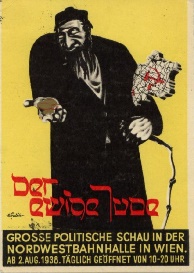 9. 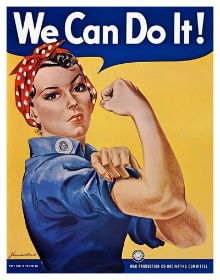 Map Place the question number on the appropriate area10. Austria Hungary before WWI 11. Germany after WWI12. CzechoslovakiaTrue/FalseA. True B. False13. Henry Morgan was known for being a pirate14. Hitler was an elected official in Germany Short Answer15. Name one of the Theaters of World War II16. What was the name of Hitler’s book?17. What event caused Britain and France to declare war on Germany and officially start WWII? 18. What were some factors which helped Adolf Hitler rise to power in Germany?19. Name one of the countries affected by proxy wars as a result of the Cold WarEssayGive a detailed description of what life would have been like during the Great Depression. Use at least two examples of different countries. 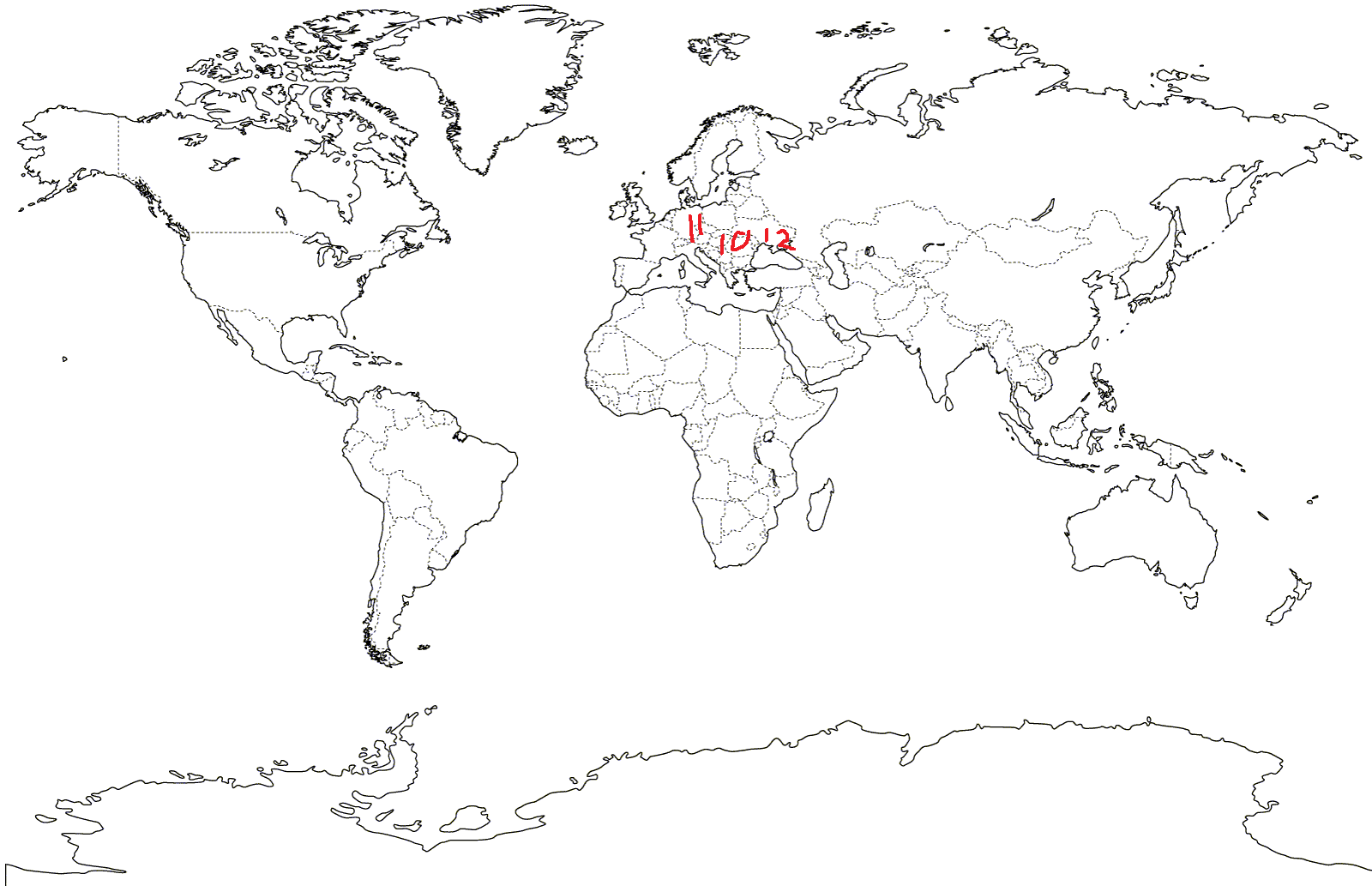 KeyBADBAABABOn mapOn mapOn mapAACould be European, Mediterranean, pacific Asian, Mein KampfThe invasion of PolandThe economic ramifications of WWI, the spirit of the German people after WWIVietnam or North/South KoreaBetween 4-5 paragraphs escribing life during the great depression, at least two countries affected by it